Učesnici natjecanja					Voditelji ekipa	GRUPA  A							GRUPA  BFINALNE   UTAKMICEKONAČAN POREDAK EKIPAA1OŠ Vladimir Nazor, PribislavecŠŠD „PRIBISLAV“Željka Obadić, prof.A2OŠ Jože Horvata, KotoribaŠSD „KOTORIBA“Danijela Krobot,prof.A3OŠ Donja Dubrava, Donja DubravaŠSD „DRAVA“Anica Benjak, prof.B1II.OŠ Čakovec, Čakovec ŠŠD ČAKMladen Dešić, prof.B2OŠ Mursko Središće, Mursko SredišćeŠSD „KONDOR“Dario Varga, prof.B3OŠ Belica, BelicaŠSD BELICAVioleta Mak, prof.Ekipa  1Ekipa  2Ekipa  2Ekipa  21.set1.set2.set2.set3.setrezultatrezultatpobjednikpobjednikA  2A  2ŠSD „KOTORIBA“A  3A  3ŠSD „DRAVA“ŠSD „DRAVA“ŠSD „DRAVA“17-2517-2514-2514-25X0-20-2ŠSD „DRAVA“ŠSD „DRAVA“A  3A  3ŠSD „DRAVA“A  1A  1ŠSD „PRIBISLAV“ŠSD „PRIBISLAV“ŠSD „PRIBISLAV“9-259-2513-2513-25X0-20-2ŠSD „PRIBISLAV“ŠSD „PRIBISLAV“A  1A  1ŠSD „PRIBISLAV“A  2A  2ŠSD „KOTORIBA“ŠSD „KOTORIBA“ŠSD „KOTORIBA“25-325-325-925-9X2-02-0ŠSD „PRIBISLAV“ŠSD „PRIBISLAV“Ekipa  1Ekipa  1Ekipa  1Ekipa  21.set1.set2.set2.set3.set3.set3.setrezultatrezultatpobjednikB 2ŠSD „KONDOR“ŠSD „KONDOR“ŠSD „KONDOR“B 3B 3ŠSD BELICA16-2516-2517-2517-25XXX0-20-2ŠSD BELICAB 3ŠSD BELICA ŠSD BELICA ŠSD BELICA B 1B 1ŠŠD ČAK 25-1125-1125-1625-16XXX2-02-0ŠSD BELICAB 1ŠŠD ČAK ŠŠD ČAK ŠŠD ČAK B  2B  2ŠSD „KONDOR“19-2519-2525-1425-1411-1511-1511-151-21-2ŠSD „KONDOR“Ekipa  AEkipa  B1.set2.set3.setrezultatpobjednikA1    B1ŠSD„PRIBISLAV“ŠSD BELICA22-2525-2315-62-1ŠSD„PRIBISLAV“A2   B2ŠSD „DRAVA“ŠSD „KONDOR“25-1725-20X2-0ŠSD „DRAVA“RANGEKIPAOSNOVNA ŠKOLAVODITELJ EKIPEBROJPOBJEDABR.OSVOJENIHSETOVABODOVIU SETOVIMA1.mjesto polufinalistŠSD „PRIBISLAV“, OŠ „V.Nazora“ PribislavecŽeljka Obadić, prof361622.mjestoŠSD BELICA OŠ Belica, BelicaVioleta Mak, prof.251543.mjestoŠSD „DRAVA“OŠ Donja Dubrava, Donja DubravaAnica Benjak, prof.241224.mjestoŠSD „KONDOR“OŠ Mursko Središće, Mursko SredišćeDario Varga, prof.12875.mjestoŠSD „ČAK“,       II. OŠ ČakovecMladen Dešić, prof.01556.mjestoŠSD „KOTORIBA“OŠ Jože Horvata, KotoribaDanijela Krobot,prof.0043FOTO POREDAK EKIPAFOTO POREDAK EKIPAFOTO POREDAK EKIPAOsnovna škola1.mjesto1.mjestoOŠ V.N.PRIBISLAVECŠSD „PRIBISLAV“Varga Mirjam, Šmitran Anja, Pongračić Anamarija, Fodor Anja, Lesjak Tena, HajdarovićRebeca, Prstec Hana, Horvat Viktorija, Pavić Leonarda, Pavić Ivana, Oršoš Petra, Kamenić NikaVoditelj: Željka Obadić, prof.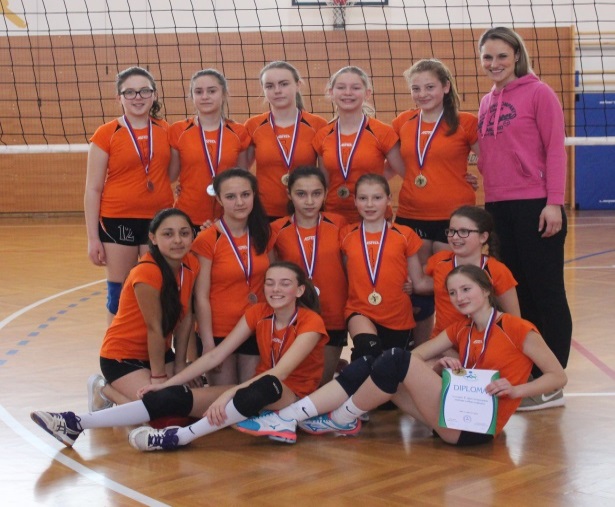 2.mjesto2.mjestoOŠ BELICAŠSD BelicaFrančić Ema, Magdalenić Lana, Đuranić Anja, Kobetić Ema, Braniša Nina, Filipović Tea,Colarić Ivona, Frančić Laura, Hajdarović Ema, Sokač AnamarijaVoditelj: Mak Violeta, prof.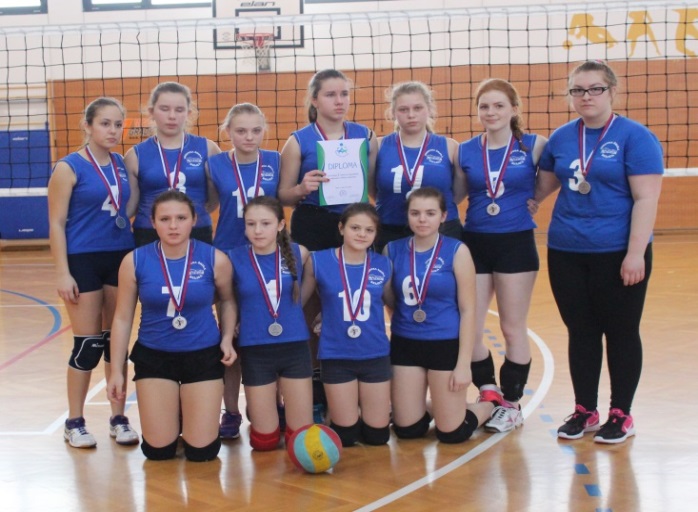 3.mjesto3.mjestoOŠ Donja DubravaŠSD „DRAVA“Fabić Nika, Fabić Marta,Doklea Lorena, Čmrlec Dora,Vučenik Ivona, Pahek Rika,Kos Sara, Čmrlec Karla,Lukša Lorena, Mikulan Simona,Duhović MarijaVoditelj: Anica Benjak, prof.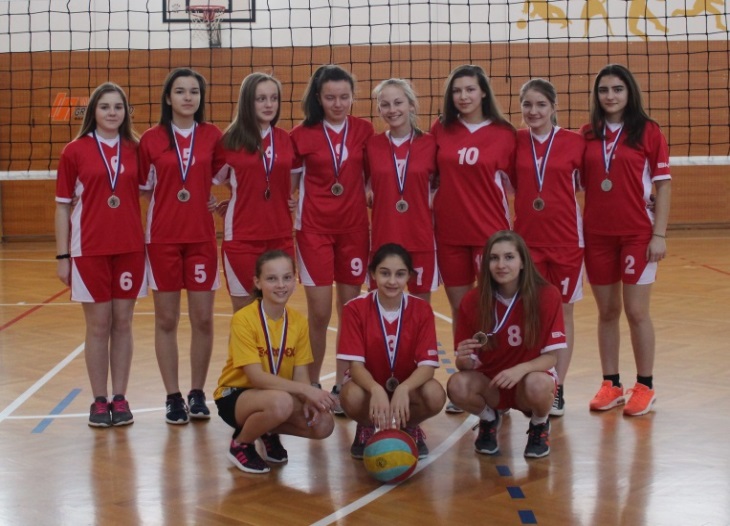 4.mjestoŠSD „KONDOR“OŠ Mursko SredišćeMance Ana, Novak Marta,Novak Marinela, Jezernik Valentina,Mance Ivana, Bakač Ivana,Špoljarić Vanesa, Antoković Josipa,Palnec Lara, Slamek Ana,Majhen Glorija, Novinić RahelaVoditelj:Dario Varga, prof.ŠSD „KONDOR“OŠ Mursko SredišćeMance Ana, Novak Marta,Novak Marinela, Jezernik Valentina,Mance Ivana, Bakač Ivana,Špoljarić Vanesa, Antoković Josipa,Palnec Lara, Slamek Ana,Majhen Glorija, Novinić RahelaVoditelj:Dario Varga, prof.ŠSD „KONDOR“OŠ Mursko SredišćeMance Ana, Novak Marta,Novak Marinela, Jezernik Valentina,Mance Ivana, Bakač Ivana,Špoljarić Vanesa, Antoković Josipa,Palnec Lara, Slamek Ana,Majhen Glorija, Novinić RahelaVoditelj:Dario Varga, prof.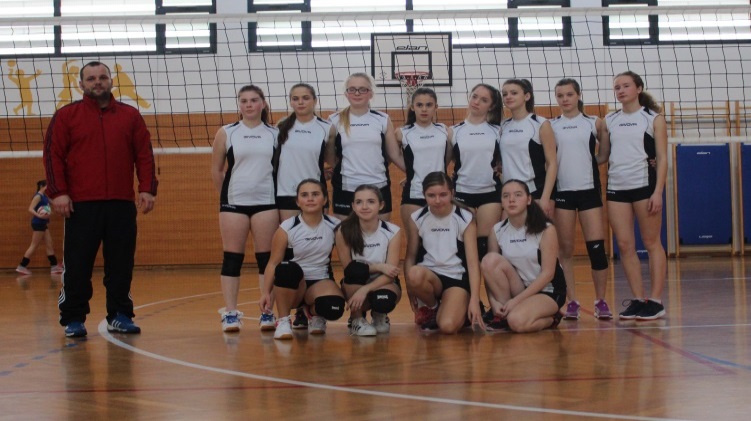 5.mjesto5.mjestoŠSD „ČAK“,       II. OŠ ČakovecPeršak Leda, Dadić Deniz,Šarić Nika, Hamez Antonela,Kuqi Elena, Balent Nela,Škoda Karla, Radnović Elena,Jelenić Azra, Bel Doris,Capan Nika, Modlic NikaVoditelj:Mladen Dešić, prof.ŠSD „ČAK“,       II. OŠ ČakovecPeršak Leda, Dadić Deniz,Šarić Nika, Hamez Antonela,Kuqi Elena, Balent Nela,Škoda Karla, Radnović Elena,Jelenić Azra, Bel Doris,Capan Nika, Modlic NikaVoditelj:Mladen Dešić, prof.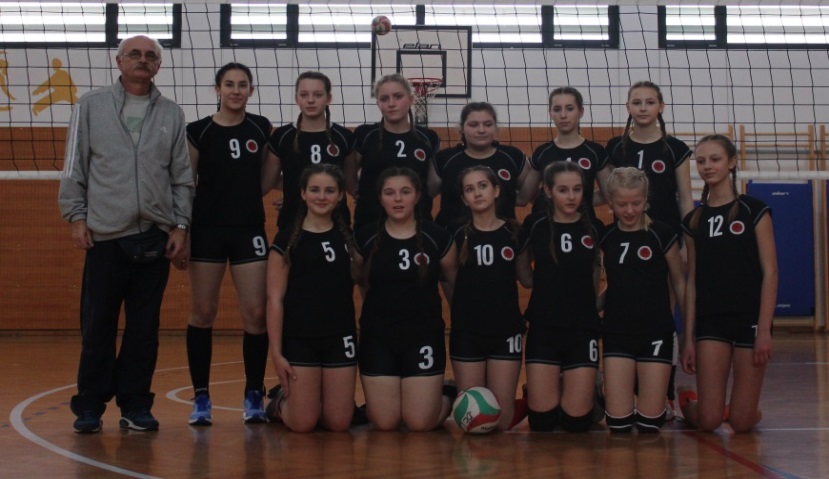 6.mjesto6.mjestoŠSD „KOTORIBA“OŠ Jože Horvata, KotoribaPetrac Gabrijela, Balog Mateja,Fundak Marta, Balog Karolina,Bogdan Đulijana, Fuš Arijana,Smolek Klara, Jurčec Tea,Buljan Nika, Žinić KlaraVoditelj:Danijela Krobot,prof.ŠSD „KOTORIBA“OŠ Jože Horvata, KotoribaPetrac Gabrijela, Balog Mateja,Fundak Marta, Balog Karolina,Bogdan Đulijana, Fuš Arijana,Smolek Klara, Jurčec Tea,Buljan Nika, Žinić KlaraVoditelj:Danijela Krobot,prof.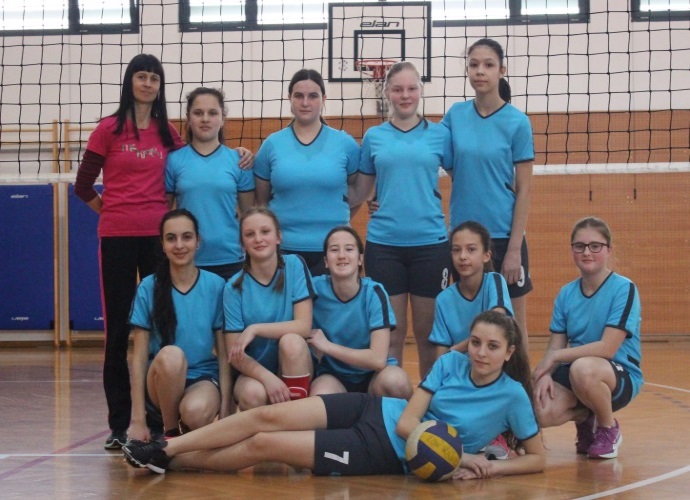 